DATOS DE LA CUENTA DE COTIZACIÓNDATOS DEL CENTRO DE TRABAJO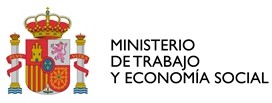 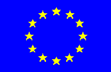 DATOS DEL/DE LA TRABAJADOR/Acon la asistencia legal, en su caso, de D./Dña. .......................................................................................................................................................con N.I.F/N.I.E. ........................................................................, en calidad de (2) .............................................................................. ................DECLARANQue reúnen los requisitos exigidos para la celebración del presente contrato y, en su consecuencia, acuerdan formalizarlo con arreglo a las siguientes:.	CLÁUSULASPRIMERA: El/la trabajador/a prestará sus servicios como (3) .............................................................................., incluido en el grupo profesio- nal de.	, para la realización de las funciones (4).....................................................de acuerdo con el sistema de clasificación profesional vigente en la empresa.En el centro de trabajo ubicado en (calle, nº y .localidad ).......................................................................................................................................................................................................................................................................................................................................................Trabajo a distancia (5)SEGUNDA :EI contrato se concierta para realizar trabajos periodicos de cáracter discontinuo consistentes en(6)................................................................................................................................................................................................................dentro de la actividad cíclica intermitente de (7)..............................................................................................................................................cuya duración será de (8).................................................................................................................................................................................La duración estimada de la actividad será de (9)	Los/as trabajadores/as seran llamados/as enel orden y forma que se determine en el Convenio Colectivo de	La jornada estimada dentro del pe-riodo de actividad será de .................................horas (10).	y la distribución horariaserá ..........................................................................................................................................................................................................................Si el convenio colectivo de ambito sectorial permite en los contratos fijos discontinuos utilizar la modalidad de tiempo parcial, indique si se acoge al mismo.	SI	No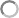 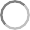 ...............................................................................................................................................................................................................................TERCERA: La jornada de trabajo será:A tiempo completo: la jornada de trabajo será de ............................ horas semanales, prestadas de	, a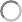 ........................................, con los descansos establecidos legal o convencionalmente. (11)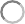 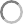 A tiempo parcial: la jornada de trabajo ordinaria será de	, horas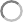 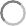 siendo esta jornada inferior a la de un trabajador tiempo completo comparable(12).al día,a la semana,al mes,al año(10)La distribución del tiempo de trabajo será de (13)........................................................................................................................................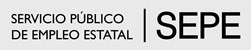 conforme a lo previsto en el convenio colectivoEn el caso de jornada a tiempo parcial señalese si existe o no pacto sobre la realización de horas complementarias (14): SI	NO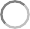 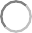 1CUARTA: La duración del presente contrato será INDEFINIDA, iniciándonse la relación laboral en fecha	y seestablece un período de prueba de (15) ............................................................................ .QUINTA: El/la trabajador/a percibirá una retribución total de .............................................................. euros brutos (16)	quese distribuiran en los siguientes conceptos salariales (17) .........................................................................................................................SEXTA: La duración de las vacaciones anuales será de (18) ...........................................................................................................................SÉPTIMA : En lo no previsto en este contrato, se estará a la legislación vigente que resulte de aplicación y particularmente, el Estatuto de los Tra- bajadores aprobado por el Real Decreto Legislativo 2/2015, de 23 de octubre (BOE de 24 de octubre) y el Convenio Colectivo de........................................................................................................................................................................................................................OCTAVA : El presente contrato se formaliza bajo la modalidad de contrato de relevo:  SI	NO El/la trabajador/a :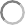 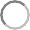 Que está en desempleo e inscrito como demandante en el Servicio Público de Empleo de .....................................................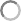 .....................................................................................................................................................................................................Que tiene concertado con la empresa un contrato de duración determinada que fué registrado en el Servicio Público de Empleo de..............................................................,con el número.......................................................con fecha................................................El/la representante de la Empresa :Que el/la trabajador/a de la Empresa D/Dña.......................................................................................................................................................nacido el	que presta sus servicios en el centro de trabajo ubicado en ( calle, nº y localidad)............................................................................................................................................................................................................................con la profesión de	incluido en el grupo/laboral/nivel/profesional.....................................................................................................................................de acuerdo con el sistema de clasificación profesionalvigente en la empresa que reduce su jornada ordinaria de trabajo y su salario en un................................(19) por acceder a la situación de jubilación parcial regulada en el Real Decreto-Ley 5/2013 de 15 de marzo ha suscrito con fecha.	y hasta..........................................................el correspondiente contrato de trabajo a tiempo parcial registrado en el Servicio Público de Empleo de...................................................................................................con el número..................................................................................................y con fecha..............................................................................NOVENA : ESTE CONTRATO PODRÁ SER COFINANCIADO POR EL FONDO SOCIAL EUROPEO.DÉCIMA: El contenido del presente contrato se comunicará al Servicio Público de Empleo de	, en elplazo de los 10 días siguientes a su concertación .UNDÉCIMA:PROTECCIÓN DE DATOS.- Los datos consignados en el presente modelo tendrán la protección derivada del Reglamento (UE) 2016/679 del Parlamento Europeo, de 27 de abril de 2016 de la Ley Orgánica 3/2018, de 5 de diciembre (BOE de 6 de diciembre).Director/a, Gerente, etc.Padre, madre, tutor/a  o persona o institución que le tenga a su cargo.Señalar el grupo profesional o nivel profesional que corresponda, según el sistema de clasificación profesional vigente en la empresa.Indicar profesión .Las funciones pueden ser todas las del grupo profesional o solamente alguna de ellas.El trabajo a distancia se regula por lo dispuesto en el Real Decreto-ley 28/2020, de 22 de septiembre (BOE de 23 de septiembre), y requiere la firma del correspondiente acuerdoEsta cláusula solo se cumplimentará en caso de desarrollar trabajos de caracter fijos discontinuos.Indicar la actividad profesional a desarrollar por el trabajador.Indicar la actividad fija discontinua o de temporada de la empresa y su duración.Indicar la duración de la actividad a desarrollar por el/la trabajador/a.Diarios, semanales o mensuales o anuales. Detallar Convenio.Indique el número de horas.según convenio colectivo para jornada completa, máximo legal o lo del trabajador a tiempo completo.Indiquese la jornada del trabajadorSe entenderá por “trabajador a tiempo completo comparable” a un trabajador a tiempo completo de la misma empresa y centro de trabajo con el mismo tipo de contrato de trabajo y que realice un trabajo idéntico o similar. Si en la empresa no hubiera ningún trabajador comparable a tiempo completo, se considerará la jornada a tiempo completo prevista en el convenio colectivo de aplicación, o , en su defecto, la jornada máxima legalIndique la distribución del tiempo de trabajo según el convenio colectivoSeñálese lo que proceda y en caso afirmativo adjúntese el anexo si hay horas complementarias.s.Respetando lo establecido en el art.14.1 del Texto Refundido de la Ley del Estatuto de los Trabajadores, aprobado por Real Decreto Legislativo 2/2015 de 23 de octubre (BOE de 24de octubre). En caso de acogerse al art.4 de la ley 3/2012 el periodo de prueba será de un año.Diarios, semanales, mensuales o anuales.Salario base, complementos salariales, pluses. (18 )	Mínimo: 30 días naturales.Un mínimo del 25% y un máximo del 75%Que el CONTRATO INDEFINIDO que se celebra (marque la casilla que corresponda) se realiza con las siguientes cláusulas específicas:INDEFINIDO ORDINARIO CON O SIN REDUCCIÓN DE CUOTAS	pág 4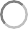 DE PERSONAS CON DISCAPACIDAD	pág 5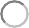 DE PERSONAS CON DISCAPACIDAD EN CENTROS ESPECIALES DE EMPLEO	pág 6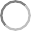 DE PERSONAS CON DISCAPACIDAD PROCEDENTES DE ENCLAVES LABORALES	pág 7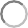 DE PERSONAS DESEMPLEADAS DE LARGA DURACIÓN	pág 8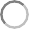 DE TRABAJADORES EN SITUACIÓN DE EXCLUSIÓN SOCIAL, VÍCTIMAS DE VIOLENCIA DE GÉNERO, DOMESTICA, TERRORISMO Y VÍCTIMA DE TRATA DE SERES HUMANOS.	pág 9DE EXCLUIDOS EN EMPRESAS DE INSERCIÓN.	pág 10DE FAMILIAR DE TRABAJADOR AUTÓNOMO.	pág 11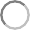 DE MAYORES DE 52 AÑOS BENEFICIARIOS DE SUBSIDIOS POR DESEMPLEO.	pág 12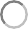 PROCEDENTE DE UN CONTRATO PARA LA FORMACIÓN Y EL APRENDIZAJE DE ETT.	pág 13PROCEDENTE DE UN CONTRATO EN PRÁCTICAS DE ETT.	pág 14DEL SERVICIO DEL HOGAR FAMILIAR..	pág 15OTRAS SITUACIONES.	pág 16CONVERSIÓN DE CONTRATO TEMPORAL EN CONTRATO INDEFINIDO..	pág 17y cumple los requisitos exigidos en la norma reguladoraSIN CLÁUSULAS ESPECÍFICAS ( ORDINARIO )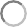 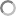 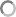 CÓDIGO DE CONTRATOTIEMPO COMPLETO TIEMPO PARCIAL FIJO DISCONTINUO4CLÁUSULAS ESPECÍFICAS DE PERSONAS CON DISCAPACIDAD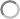 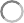 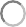 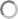 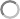 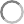 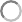 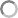 CÓDIGO DE CONTRATOPERSONAS CON DISCAPACIDADTIEMPO COMPLETO TIEMPO PARCIAL FIJO DISCONTINUOQue el trabajador/a , es persona con discapacidad, y que tiene reconocida la condición de tal como se acredita mediante certificación expedida por	(1)En el caso de contratos celebrados a tiempo completo, la empresa tendrá derecho a una subvención de 3.907 euros, si se cumplen los requisitos establecidos en el R.D.1451/83 de 11 de mayo (BOE de 4 de junio) y a las siguientes bonificaciones, de acuerdo con la ley 43/2006, en la cuota empresarial a la Seguridad Social durante la vigencia del contrato:TRABAJADORES/AS DISCAPACITADOS/AS SIN DISCAPACIDAD SEVERA HOMBRES	MUJERESMenores de 45 años 4.500 euros/año	a)  Menores de 45 años 5.350 euros/añoMayores de 45 años 5.700 euros/año	b) Mayores de 45 años 5.700 euros/añoTRABAJADORES/AS DISCAPACITADOS/AS CON DISCAPACIDAD SEVERA HOMBRES	MUJERESMenores de 45 años 5.100 euros/año	a)  Menores de 45 años 5.950 euros/añoMayores de 45 años 6.300 euros/año	b) Mayores de 45 años 6.300 euros/añoEn el caso de contratos celebrados a tiempo parcial  o fijos discontinuos, la empresa tendrá derecho a una  subvención de..................................................... si se cumplen los requisitos establecidos en el R.D. 1451/83 de 11 de mayo (BOE de 4 de junio) y a las bonificaciones que resulten de aplicar a la prevista para cada colectivo un porcentaje igual al de la jornada pactada, art. 2.7 de la Ley 43/2006, de 29 de diciembre (BOE de 30 de diciembre), al que se le sumará 30 puntos porcentuales, sin superar el 100% de la cuantía prevista.(1)   Indicar el organismo oficial que ha expedido la certificaciónCLÁUSULAS ESPECÍFICAS DE PERSONAS CON DISCAPACIDAD EN CENTROS ESPECIALES DE EMPLEO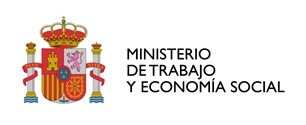 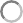 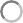 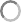 CÓDIGO DE CONTRATO TIEMPO COMPLETOTIEMPO PARCIALFIJO DISCONTINUOEl trabajador/a tiene reconocida la condición de persona con discapacidad como se acredita con la resolución/ certificación expedida por :............................................................................................................................    ..........................................................................................(1)Se establece un período de adaptación al trabajo que a su vez tendrá el carácter de período de prueba de (2)	en lascondiciones siguientes	(3)Para lograr la adecuación del puesto de trabajo a las características del/de la trabajador/a, la empresa se compromete a realizar las siguientes adaptaciones al puesto de trabajo........................................................................... y/o en caso de que    el contrato sea a domicilio se realizarán los servicios de ajuste de personal y social siguientes ...........................................................................................................................................................................................................................................................................................................................................................................Los centros especiales de empleo que contraten indefinidamente a personas con discapacidad, tendrán derecho durante toda la vigencia del contrato, a las bonificaciones del 100 por 100 de la cuota empresarial a la Seguridad Social, incluidas las de accidente de trabajo y enfermedad profesional y las cuotas de recaudación conjunta .(1 )	Indicar el organismo competente. (2 )	No podrá exceder de 6 meses.(3 )	Las condiciones del período de adaptación al trabajo serán las determinadas, en su caso por el equipo Multiprofesional.CLÁUSULAS ESPECÍFICAS DE PERSONAS PROCEDENTE DE ENCLAVES LABORALESCÓDIGO DE CONTRATOPERSONAS CON DISCAPACIDADTIEMPO COMPLETO TIEMPO PARCIAL FIJO DISCONTINUOEl/la trabajador/adel enclave discapacitado/a, como se acredita en la certificación expedida por (1).........................................................................................................................................................................................................................................................................................Y que presenta especiales dificultades para el acceso al mercado ordinario de trabajo y está incluido en:a ) Las personas con parálisis cerebral, las personas con enfermedad mental o las personas con discapacidad intelectual, con un grado de minusvalía reconocido igual o superior al 33%.Las personas con discapacidad física o sensorial, con un grado de minusvalía reconocido igual o superior al 65%.Las mujeres con discapacidad con un grado de minusvalía reconocido igual o superior al 33%.En el caso de contratos celebrados con los/as trabajadores/as incluidos/as en los apartados a) y b), celebrados a tiempo completo, la em- presa tendrá derecho a una subvención de 7.814 euros, si se cumplen los requisitos establecidos en el R.D. 290/2004 de 20 de febrero (BOE de 21 de febrero). Si el contrato se celebra a tiempo parcial esta subvención se reducirá proporcionalmente,En el caso de contratos celebrados con las trabajadoras incluidas en el apartado c) a tiempo completo, la empresa tendrá derecho a una subvención de 3.907 euros, si se cumplen los requisitos establecidos en el en el R.D. 290/2004 de 20 de febrero (BOE de 21 de febrero). Si el contrato se celebra a tiempo parcial esta subvención se reducirá proporcionalmente,Si el contrato se celebra a tiempo completo, la bonificación anual de la cuota empresarial a la Seguridad Social durante toda la vigencia del contrato será la siguiente:TRABAJADORES/AS DISCAPACITADOS/AS SIN DISCAPACIDAD SEVERAHOMBRES	MUJERESMenores de 45 años 4.500 euros/año	a)  Menores de 45  años 5.350 euros/añoMayores de 45  años 5.700 euros/año	b)  Mayores de 45  años 5.700 euros/añoMenores de 45 años 5.100 euros/añoMayores de 45  años 6.300 euros/añoMenores de 45  años 5.950 euros/añoMayores de 45 años 6.300 euros/año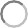 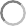 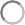 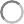 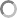 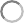 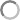 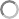 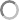 Si el contrato se celebra a tiempo parcial la bonificación anual de la cuota empresarial a la Seguridad Social será según los porcenta-jes establecidos en el art. 2.7 de la ley 43/2006.Indicar el organismo oficial que ha emitido la certificación .7CLÁUSULAS ESPECÍFICAS DE PERSONAS DESEMPLEADAS DE LARGA DURACIÓN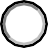 CÓDIGO DE CONTRATOCON BONIFICACIÓNTIEMPO COMPLETO TIEMPO PARCIAL FIJO DISCONTINUOPersonas desempleadas e inscritas en las Oficinas de empleo al menos 12 meses de los 18 anteriores a la con- tratación:         Si reunen los requisitos y condiciones establecidos en el artículo 8 del Real Decreto -ley 8 /2019, de 8 de marzo,         se bonificarán en las cuotas empresariales a la Seguridad Social en las siguientes cuantia HOMBRES 1300€/año durante 3 años MUJERES 1500€/año durante 3 años  CLÁUSULAS ESPECÍFICAS DE TRABAJADORES EN SITUACIÓN DE EXCLUSIÓN SOCIAL, VÍCTIMAS DE VIOLENCIA DE GÉNERO , VÍCTIMAS DE TERRORISMO Ó VICTIMAS DE TRATA DE SERES HUMANOS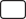 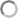 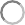 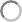 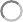 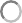 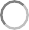 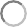 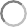 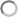 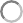 CON BONIFICACIÓNTIEMPO COMPLETO TIEMPO PARCIAL FIJO DISCONTINUOQue el/la trabajador/a está desempleado/a y se encuentra incluido/a en alguna de las situaciones contempladas en la Ley 43/2006 dE 29 de diciembre (BOE 30 de diciembre), (artículo 2 apartado 5) y disposición adicional segunda, modificada por la disposición adicional 3ª de la Ley 44/2007, de 13 de diciembre y que acredita mediante certificación emitida  por los Servicios Sociales competentes de ................................	.............................................(1) que perteneciendo al colectivo de :    a	b	c	d	e	f	g	h	(2) , recogido en el art. 2.1 de la Ley 44/2007.( B.O.E. de 14 de diciembre )SI	NO	ha finalizado un contrato de trabajo en una empresa de inserción social durante los 12 meses anterioresQue el /la trabajador/a tiene acreditada por	(1)la condición contemplada en el artículo 2.4 de la Ley 43/2006, de 29 de diciembre(BOE de 30 de diciembre). Marque con una X lo que corresponda.Personas incluidas en el ámbito de aplicación de la L.O.1/2004. ( B.O.E. de 29 de diciembre de 2004 ) Personas incluidas en el ámbito de aplicación de la Ley 27/2003.  ( B.O.E. de 1 de agosto de 2003 )Que el/la trabajador/a tiene acreditada la condición contemplada en el artículo 2.4 bis de la ley 43/2006,de 29 de diciembre (BOE 30 de diciembre),modificada por la Ley 3/2012 de 6 de julio, ( BOE de 7 de julio ).Que el/la trabajador/a tiene acreditada la condición contemplada en el art. 2.4 ter de la Ley 43/2006, de 29 de diciembre (BOE 30 dediciembre) modificada por la Ley 26./2015  de 28 de julio (BOE de 29 de julio )En lo no previsto en este contrato, se estará a la legislación vigente que resulte de aplicación, y en particular, a lo dispuesto en el Estatuto de los Trabajadores, aprobado por el Real Decreto Legislativo 2/2015, de 23 de octubre (BOE. de 24 de octubre) y en la Ley 43/2006 de 29 de diciembre (BOE 30 de diciembre) y en la Ley 3/2012 de 6 de julio ( BOE de 7 de julio ). Asimismo le será de aplicación lo dispuesto en el Convenio Colectivo de..................................................................................................................................................................Indicar el Organismo oficial que emite la certificaciónIndicar el Colectivo a que perteneceDesempleados/as en situación de exclusión social, pertenecientes a alguno de los siguientes colectivos:Perceptores/as de Rentas Mínimas de Inserción, o cualquier otra prestación de igual o similar  naturaleza, según la denominación adoptada en cada Comunidad Autónoma,miembros de launidad de convivencia beneficiarios de ella.Personas que no puedan acceder a las prestaciones a las que se hace referencia en el párrafo anterior, por alguna de las siguientes causas:Falta de período exigido de residencia o empadronamiento, o para la constitución de  la Unidad Perceptora.Haber agotado el período máximo de percepción legalmente establecido.Jóvenes mayores de dieciocho años y menores de treinta, procedentes de Instituciones de Protección de Menores.Personas con problemas de drogodependencia u otros trastornos adictivos que se encuentren en procesos de rehabilitación o reinserción social.Internos/as de centros penitenciarios cuya situación penitenciaria les permita acceder a un empleo y cuya relación laboral no esté incluida en el ámbito de aplicación de la relación laboral especial regulada en el artículo 1 del RD 782/2001, de 6 de julio, así como liberados/as condicionales y ex- reclusos/as.Menores internos incluidos en el ámbito de aplicación de la Ley Orgánica 5/2000, de 12 de enero, reguladora de la responsabilidad penal de los menores, cuya situación les permita accedera un empleo y cuya relación laboral no esté incluida en el ámbito de aplicación de la relación laboral especial a que se refiere el artículo 53.4 del reglamento de la citada Ley, aprobado porR.D. 1774/2004, de 30 de julio, así como los/as que se encuentren en situación de libertad vigilada y los ex-internos/as.Personas procedentes de centros de alojamiento alternativo autorizado por las Comunidades Autónomas y las ciudades de Ceuta y Melilla.Personas procedentes de servicios de prevención e inserción social autorizados/as por las Comunidades Autónomas y las ciudades de Ceuta y Melilla.CLÁUSULAS ESPECÍFICAS DE TRABAJADORES EN SITUACIÓN DE EXCLUSIÓN SO- CIAL EN EMPRESAS DE INSERCIÓN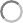 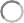 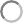 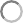 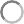 CÓDIGO DE CONTRATOCON BONIFICACIÓN TIEMPO COMPLETO TIEMPO PARCIALFIJO DISCONTINUOQue el/la trabajador/a está desempleado/a y se encuentra incluido/a en alguna de las situaciones contempladas en el art. 2 de la Ley 44/2007 de 13 de diciembre (BOE 14 de diciembre), y que acredita mediante certificación emitida por los Servicios Sociales competentes de ........................................................................................................................(1) que perteneciendo al colectivo de :a	b	c	d	e	f	g	h	(2), recogido en el citado apartado.Si se reunen los requisitos establecidos en la Ley 44/2007 de 13 de diciembre ( BOE 14 de diciembre ), la empresa se bonificará en la cuota empresarial a la Seguridad social en 850 euros/año ó la parte proporcional si el contrato es a tiempo parcial, durante tres años.Si el contrato se suscribe con personas menores de 30 años, la bonificación será de 1650 euros/año durante tres años (Ley 3 1/2015).En lo no previsto en este contrato, se estará a la legislación vigente que resulte de aplicación, y en particular, a lo dispuesto en el Estatuto de los Trabajadores, aprobado por el Real Decreto Legislativo 2/2015, de 23 de octubre (BOE. de 24 de octubre), y en la Ley 44/2007, de 13 de diciembre (BOE 14 de diciembre) y en lo dispuesto en la Sección I del Capítulo I de la ley 43/2006. Asimismo le será de aplicación lo dispuesto en el Convenio Colectivo de......................................... ...... .................................................... ............................................................................................................ .Indicar el Organismo oficial que emite la certificaciónIndicar el Colectivo a que perteneceDesempleados/as en situación de exclusión social, pertenecientes a alguno de los siguientes colectivos:Perceptores/as de Rentas Mínimas de Inserción, o cualquier otra prestación de igual o similar naturaleza, según la denominación adoptada en cada Comunidad Autónoma, miembros de la unidad de convivencia beneficiarios de ella.Personas que no puedan acceder a las prestaciones a las que se hace referencia en el párrafo anterior, por alguna de las siguientes causas:Falta de período exigido de residencia o empadronamiento, o para la constitución de  la Unidad Perceptora.Haber agotado el período máximo de percepción legalmente establecido.Jóvenes mayores de dieciocho años y menores de treinta, procedentes de Instituciones de Protección de Menores.Personas con problemas de drogodependencia u otros trastornos adictivos que se encuentren en procesos de rehabilitación o reinserción social.Internos/as de centros penitenciarios cuya situación penitenciaria les permita acceder a un empleo y cuya relación laboral no esté incluida en el ámbito de aplicación de la relación laboral especial regulada en el artículo 1 del RD 782/2001, de 6 de julio, así como liberados/as condicionales y ex-reclusos/as.Menores internos incluidos en el ámbito de aplicación de la Ley Orgánica 5/2000, de 12 de enero, reguladora de la responsabilidad penal de los menores, cuya situación les permita acceder a un empleo y cuya relación laboral no esté incluida en el ámbito de aplicación de la relación laboral especial a que se re.ere el artículo 53.4 del reglamento de la citada Ley, aprobado por R.D. 1774/2004, de 30 de julio, así como los/as que se encuentren en situación de libertad vigilada y los ex-internos/as.Personas procedentes de centros de alojamiento alternativo autorizado por las Comunidades Autónomas y las ciudades de Ceuta y Melilla.Personas procedentes de servicios de prevención e inserción social autorizados/as por las Comunidades Autónomas y las ciudades de Ceuta y Melilla.10CON CLÁUSULAS DE FAMILIAR DEL TRABAJADOR AUTÓNOMO(1)CÓDIGO DE CONTRATOTIEMPO COMPLETO TIEMPO PARCIAL FIJO DISCONTINUO(1) De acuerdo con la D.A Sèptima de la Ley 6/2017, de 24 de Octubre, los familiares que se acogen a esta medida son : cónyuge, ascendientes, descendientes y demás parientes por consanguinidad o afinidad hasta segundo grado inclusive.11CLÁUSULAS ESPECÍFICAS DE MAYORES DE 52 AÑOS BENEFICIARIOS DE SUBSIDIOS POR DESEMPLEO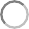 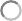 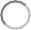 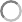 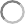 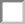 TIEMPO COMPLETOCON BONIFICACIÓN SIN BONIFICACIÓNCÓDIGO DE CONTRATOFIJO DISCONTINUOCON BONIFICACIÓN SIN BONIFICACIÓNCÓDIGO DE CONTRATOEl/la trabajador/aQue es mayor de 52 años, se encuentra inscrito en el Servicio Público de Empleo y es beneficiario/a de cualquiera de los subsidios por desempleo:Recogidos en el art. 274 del Texto Refundido de la Ley General de la Seguridad Social. Trabajadores/as eventuales incluidos en el Régimen Especial Agrário de la Seguridad Social.La Entidad Gestora de las prestaciones abonará mensualmente al/a la trabajador/a el 50% de la cuantía del subsidio durante la vigencia del contrato, con el límite máximo del doble del período pendiente de percibirlo. El/la empresario/a, durante este tiempo, tendrá cumplida la obligación del pago del salario que corresponda al/a la trabajador/a, completando la cuantía del subsidio recibido por el/la trabajador/a hasta el importe de dicho salario, siendo responsable de las cotizaciones a la Seguridad Social por todas las contingencias y por el total del salario indicado, incluyendo el importe del subsidio.En el supuesto de trabajadores/as incluidos en el REASS, la entidad gestora abonará al/a la trabajador/a el 50% del importe de la cuota fija del Régimen Especial Agrario de la Seguridad Social durante la vigencia del contrato y el/la empresario/a será responsable de la cotización por jornadas reales al REASS por las contingencias que correspondanSi se reunen los requisitos y condiciones establecidos en la Ley 43/2006 de 29 de diciembre (BOE 30 de diciembre), o en el Art.8 del R.D.-ley 8/2019, de 8 de marzo y pertenece algún colectivo de esta ley , la empresa así como los/as trabajadores/as autonomos se bonificarán en las cuotas empresariales a la Seguridad Social :COLECTIVOCLÁUSULAS ESPECÍFICAS DE TRABAJADORES PROCEDENTES DE UN CONTRA - TO DE FORMACIÓN DE ETT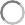 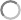 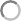 CÓDIGO DE CONTRATOTIEMPO COMPLETO TIEMPO PARCIAL FIJO DISCONTINUOEn el supuesto de que el/la trabajador/a haya estado contratado por ETT con un contrato para la formación y el aprendizaje prestando servicios en la empresa y sin solución de continuidad se celebre este contrato, la empresa tendrá derecho a una reducción de cuotas empresarialesa la Seguridad Social de 1500/euros/año, o 1800/euros/año en el caso de que el contrato se celebre con una mujer, durante 3 años. (Disposición Final 4ª de la Ley 11/2013 ).CLÁUSULAS ESPECÍFICAS DE TRABAJADORES PROCEDENTES DE UN CONTRA - TO EN PRÁCTICAS DE ETT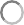 CÓDIGO DE CONTRATOTIEMPO COMPLETO TIEMPO PARCIAL FIJO DISCONTINUOEn el supuesto de que el trabajador haya estado contratado por ETT con un contrato en prácticas prestando servicios en la empresa y sin solución de continuidad se celebre este contrato, la empresa tendrá derecho a una bonificación de cuotas empresariales a la Seguridad Social de 500/euros/año, o 700/euros/año en el caso de que el contrato se celebre con una mujer durante 3 años.( Art.7.2 de la Ley 3/2012)CLÁUSULAS ESPECÍFICAS DE TRABAJADORESDEL SERVICIO DEL HOGAR FAMILIAR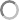 TIEMPO COMPLETO TIEMPO PARCIALCÓDIGO DE CONTRATOSi	No	,se acuerda la prestación de horas de presencia a disposición del empleador. Las horas de presenciaserán.................................horas semanales, distribuidas de la siguiente manera...............................................................................................El tiempo de presencia será objeto de retribución o compensación de la forma siguiente:(1)Compensación con periodos equivalentes de descanso retribuidoRetribución con un salario de cuantia no inferior al correspondiente a las horas ordinarias De cualquiera de las anteriores maneras.Si	No	, se acuerda que el/la trabajador/a pernocte en el hogar del empleador. El régimen de las pernoctas seráde............................................................................................................................................................................................................	.noche a la semana. Durante el descanso semanal y el período de vacaciones el/la trabajador/a no está obligado a residir en el domicilio del empleador.Si	No	, se acuerdan prestaciones salariales en especie.Si la obligación de cotizar se ha iniciado a partir del 1 de enero de 2012, se aplicará una reducción del 20% a las cotizaciones devengadas. Esta reducción se ampliará con una bonificación hasta llegar al 45% en el caso de familias numerosas, si se cumplen los requisitos de la Ley 40/2013, de 18 de noviembre.En lo no previsto en este contrato, se estará a la legislación vigente que resulte de aplicación, y particularmente al Real Decreto 1620/2011, de 14 de noviembre, por el que se regula la relación laboral de carácter especial del servicio de hogar familiar y supletoriamente en lo que resulte compatible, el Estatuto de los Trabajadores, aprobado por el R.D.Legislativo 2/2015, de 23 de octubre (BOE de 24 de octubre) excepto su artículo 33 que no se aplicará.El contenido del presente contrato se presentará en la Tesorería General de la Seguridad Social en el trámite de alta de el/la empleado/a de hogar a efectos de comunicación del contenido del contrato al Servicio Público de Empleo.(1)  Señálese lo que procede,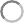 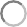 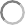 16CLAÚSULAS ESPECÍFICAS DE LA CONVERSIÓN DE CONTRATO TEMPORAL EN CONTRATO INDEFINIDOTIEMPO COMPLETOTIEMPO PARCIALFIJO DISCONTINUOPERSONAS CON DISCAPACIDADBONIFICADO (1)CON BONIFICACIÓN CEE SIN BONIFICACIÓNCÓDIGO DE CONTRATOPERSONAS CON DISCAPACIDADCON BONIFICACIÓN (1) CON BONIFICACIÓN CEESIN BONIFICACIÓNCÓDIGO DE CONTRATOPERSONAS CON DISCAPACIDADCON BONIFICACIÓN (1) CON BONIFICACIÓN CEE SIN BONIFICACIÓNCÓDIGO DE CONTRATOCON REDUCCIÓN DE CUOTASSIN REDUCCIÓN DE CUOTASCON REDUCCIÓN DE CUOTAS SIN REDUCCIÓN DE CUOTASCON REDUCCIÓN DE CUOTAS SIN REDUCCIÓN DE CUOTAS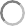 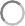 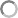 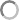 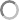 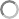 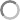 COMUNICAN a los Servicios Públicos de Empleo de	, que confecha	, han acordado la CONVERSIÓN en :Contrato INDEFINIDO Contrato FIJO DISCONTINUODe un contrato (2).	celebradopor las partes arriba mencionadas el día ..............................................., y que fue registrado o comunicado al Servicio Público de Empleo de ...................................................................... en fecha ............................................., y con el número ........................................ .(1) Cuando la conversión en indefinido se trate de un contrato para la formación y el aprendizaje de un trabajador inscrito en el Sistema Nacional de Garantía Juvenil habrá que indicar BONIFI- CADO.   Indiquese la modalidad de contrato temporal que se transforma y señale que opción esta de acuerdo con la jornada pactada.Se pueden transformar con derecho a bonificación los contratos en prácticas      y temporales para el fomento del empleo para personas con discapacidad y las de los CEE. Asimismo lse pueden bonificar os contratos en prácticas,de relevo y de sustitución or anticipación de la                     edad de jubilación, cualquiera que sea la fecha de su celebración.. También la conversión de contratos eventuales de trabajadores agrarios realizada antes del 1 de enero de 2020., las de trabajadores           en situación de exclusión social, y víctimas de violencia de género,, domestica y del terrorismo.. También los contratos para la formación y el aprendizaje cualquiera que sea la fecha de su celebración ten    drán derecho a la reducción correspondiente por la transformación en indefinido.CLÁUSULAS ADICIONALESY para que conste, se extiende este contrato por triplicado ejemplar en el lugar y fecha a continuación indicados, firmando las partes interesadas. En ............................................................................................ a ............... de .......... ....................................................... de 20 ......................El/la trabajador/a	El/la representante	El/la representante legalde la Empresa	del/de la menor, si procede* IMPORTANTE( TODAS LAS PÁGS. CUMPLIMENTADAS DE ESTE CONTRATO DEBERÁN IR FIRMADAS EN EL MARGEN IZQUIERDO PARA MAYOR SE- GURIDAD JURIDICA)350300100200990139109109189239209209339309309389